 Rias 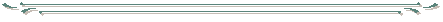  Sales & Marketing Operations, HR and Admin Location Preference: Dubai - UAECompetent Sales & Marketing Professional, with proven track record of achieving & exceeding business targets and implementing ideas that fuel market place presence & drive revenuesPROFILE SUMMARYBBAProfessional from Connecticut State University U.S.A.Professional with 16 years of global experience inSales &Marketing,Client Relationship Management, Business Development, Inventory Management, Budgeting & Costing, Procurement Operations, HSE Management, Quality Audits/ Control, Operations & Maintenance, Logistics Operations, General Administration and Production OperationsActively participated in exhibitions held across Frankfurt, Nigeria, Kenya, Tanzania, Kuwait, Oman, Qatar, Saudi Arabia & DubaiTrack record of attaining overall pipeline growth in the assigned market territory and actively engaging cross-functional teams and providing ongoing support/ training to the dealer network for ensuring delivery of quality servicesExperience in managing day-to-day functions in co-ordination with internal / external departments for ensuring smooth business operations;analyzing business requirements& identifying deficiencies & opportunitiesHigh integrity & energetic leader with strong written & verbal communication, planning & relationship building skillsCORE COMPETENCIESIdentifying upcoming product opportunities; supporting product development to enhance/develop current/new products resulting in revenue enhancementDeveloping & strengthening relationships & strategic alliances with key decision makers & opinion leaders to scale up sales/ profit growthMentoring high-performing marketing team for ensuring optimum performance to deliver quality services in marketConducting market research on competitors, submitting detailed reports and analysis on the same Coordinating projects for the installation of new machinery, and expansion of plant capacityPlanning and scheduling operational activities for attaining the monthly production targets and tracking progress against targets by analyzing daily reportsSupervising purchase of required material through effective purchase planning, ensuring continuous supply at optimum costs; ensuring utilization of maximum capacity of machine & cutting toolFormulating and implementing maintenance schedules for ensuring uninterrupted production processORGANISATIONAL EXPERIENCESince Dec’10:		MohideenGroup of Companies, Dubai, UAEGrowth Path/DeputationFeb’00 – Jan’02:		Zahid Tractor & Heavy Duty Machinery, KSA as Assistant Procurement ManagerMar’02 – Dec’06:Mohideen Stationery LLC, Dubai, UAE as Marketing & Sales ManagerJan’07 – Dec’10:		Mohideen Paper Products Industry LLC, Dubai, UAE as Production & Operational ManagerSince Dec’10:		Mohideen Group of Companies, Dubai, UAE as Group ManagerKey Result AreasAdministering an entire gamut of activities entailing Import, Distribution, Wholesale and Retailing of school & office stationery productsForecasting sales volumes, liaising with leasing company regional heads & selecting corporates for accomplishing the same Managing marketing functions like product planning & roadmaps, consultation and business developmentBringing out USPs of all products & services to achieve higher sales realization valueSupportingthe channel partners to increase the penetration in corporates through sponsorships, corporate event participation, conferences and supporting them with necessary approvals for the sameDriving sales operations in assigned territory; implementing strategies and reaching out to unexplored market segments/customer groups for business expansion; setting short & long term budgets for achieving business goalsIdentifying & appointing key-target dealers; establishing strategic alliances with financially strong and reliable partnersVisiting different regions, making presentations to increase customer awareness and helping in generating more business by penetrating new marketsCharting the assigned area & discovering potential corporate & retail business while managing sales, distribution & marketing operations with the sole intent of increasing growthGuiding the channel partners in achieving business objectives, sustaining profitability of the set-up and aligning them to the core business vision of the companyActively working towards improving quality / productivity / reliability at manufacturing with continual improvementDriving rejection & rework control and conducting its root cause analysisDeveloping production plans with a view to achieve the production targets as per weekly & monthly planEnsuring the completion of several projects while administering the complete project operations entailing planning, resource utilization, maintenance, quality management & manpower managementPlanning production & scheduling activities involving routine production tasks for accomplishment of production targetsTracking & controlling inventory levels & meeting operations requirement as per company policiesUtilizing manpower / machinery bystrategizing techniquesEnsuring in-process compliance by monitoring processes, identifying any defects and making changes for final scale up and handover to production departmentHighlights: Played a key role in enhancing machine utilization & cut machine changeovers by 60%-70% by planning & scheduling the work effectivelyCreated an exceptional business plan, organization and sales and marketing infrastructure for USD 400,000 in GCC region which maximized team effectiveness and allowed quick roll-out of programs and products growing international sales from USD 250,000in 12 months Provided after-sales support to partners for customer visits and presentations; built capacity for channel partners on company productsEnsured that enterprise sales team meets or exceeds quarterly sales goals to the tune of USD 150,000; created and managed strategic relationships with large clients and resellers LaunchedMohideen Paper Products Industry  in Dubai, U.A.E.; achieved a topline of  US$ 2 million in 2yearsagainst the objective of achieving the same in 3years PREVIOUS EXPERIENCEFeb’00 – Jan’02:		Zahid Tractor & Heavy Duty Machinery, KSA as Assistant Procurement ManagerINTERNSHIPApr’99 –Dec’99:		IBM, Connecticut, USA as InternEDUCATIONBBA (Marketing, Operations & Finance)from Eastern Connecticut State University U.S.A.in 1998with Summa Kuma Laude12th (Minor in Economics & Science)  fromSharjah College, Sharjah, UAE in 1994with 80%INTERNATIONAL EXPOSUREGot the opportunity of visiting: Connecticut, USANew YorkPennsylvaniaPhiladelphiaVirginiaTexasFrankfurt, GermanyDüsseldorfBarcelona, SpainNetherlandsGuangzhou,ChinaGCC Countries including Kuwait, Oman, Saudi Arabia &BahrainNigeriaKenyaTanzaniaIT SKILLSHave a good knowledge with: ERP Platform Software like Focus RTMS Office (Word, Excel & PowerPoint), MS Outlook & Internet Applications Adobe PhotoshopCorel DrawPERSONAL DETAILSDate of Birth		: 	3rd January 1978Languages Known	:	English & Hindi & Arabic (Understand)Click to send CV No & get contact details of candidate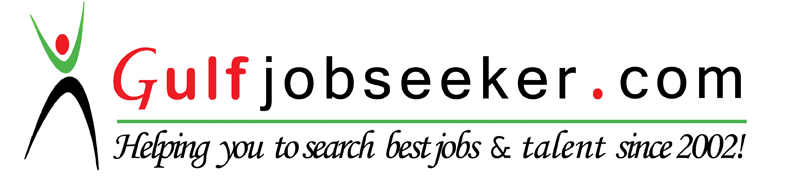 